ПАСПОРТпищеблока              Областного государственного казенного общеобразовательного учреждения  «Ивановская коррекционная школа №3»наименование образовательной организацииАдрес месторасположения 153022, г. Иваново, ул. Некрасова, д.51АТелефон +7(4932) 23-03-45 эл почта: ivshkola5vid@mail.ruСодержание Общие сведения об образовательной организации:- численность обучающихся по возрастным группам, в том числе численность льготной категории обучающихся Состояние уровня охвата горячим питанием по возрастным группам обучающихся3. Модель предоставления услуги питания - оператор питания- длительность контракта4. Использование транспорта для перевозки пищевой продукции5. Инженерное обеспечение пищеблока- водоснабжение- горячее водоснабжение- отопление- водоотведение- вентиляция помещений 6. Проектная мощность (план-схема расположения \помещений) пищеблока7.  Материально-техническое оснащение пищеблока8. Характеристика помещения и оборудования, план-схема столовой 9. Характеристика бытовых помещений10. Штатное расписание работников пищеблока11. Форма организации питания обучающихся12. Перечень нормативных и технологических документовОбщие сведения об образовательной организации, указываются следующая информация:Руководитель образовательной организации директор Сорокина Любовь Алексеевна__________________________________________________________________Ответственный за питание обучающихся ________________________________________________________________________________________________Численность педагогического коллектива _______41_________________чел.Количество классов по уровням образования__НОО -9, ООО -13_________Количество посадочных мест _114_______________________________________Площадь обеденного зала 96,2 кв.м2. Охват горячим питанием по возрастным группам обучающихся2.1 Охват одноразовым горячим питанием по возрастным группам обучающихся2.2 Охват двухразовым горячим питанием по возрастным группам обучающихся* Обучающиеся на дому обеспечиваются продуктовыми наборами3. Модель предоставления услуги питания (столовая на сырье, столовая доготовочная, буфето-раздаточная)4. Использование специализированного транспорта для перевозки пищевой продукции 5. Инженерное обеспечение пищеблока6. Проектная мощность (план-схема расположения помещений) пищеблокаПЛАН
пищеблока1 этаж помещения № 3,4,5,6,7,8,9,10,11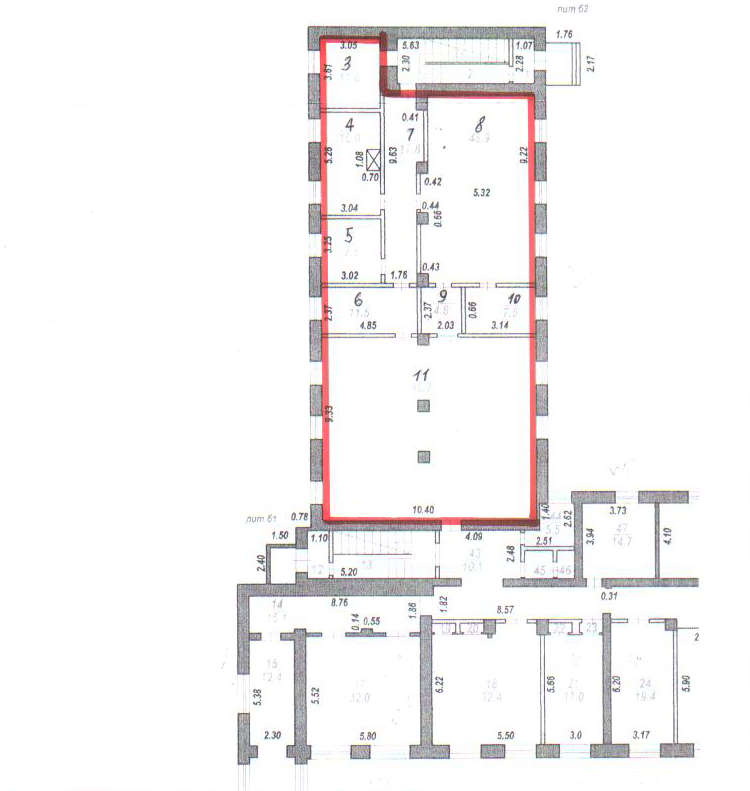 1 этаж, № 3 (11,0 кв.м) -овощной цех (первичной обработки)1 этаж, № 4 (16,0 кв.м) - мясо-рыбный цех 1 этаж, № 5 (9,8кв. м) -кладовая 1 этаж, № 6 (11,5 кв.м) –моечная для мытья столовой посуды1 этаж, № 7 (17,8 кв.м)-коридор 1 этаж, № 8 (48,9 кв.м) -горячий цех пищеблока 1 этаж № 9 (4,8 кв.м) - раздаточная зона 1 этаж, № 10 (7,6 кв.м) - моечная для мытья кухонной посуды 1 этаж, № 11 (96,2 кв.м) - обеденный зал пищеблока7.  Материально-техническое оснащение пищеблока:Перечень помещений и их площадь м2    (перечень и площадь помещений в зависимости от модели предоставления питания)8.1 Характеристика технологического оборудования   пищеблока Указать перечень недостающего оборудования в соответствии с требованиями для каждого цеха в соответствии с приложением А. 8.2 Дополнительные характеристики технологического оборудования:8.3 Дополнительные характеристики обслуживания оборудования:9. Характеристика помещения и оборудования столовой, план-схема  столовой 9. Характеристика бытовых помещений10. Штатное расписание работников пищеблока11.Форма организации питания обучающихся- предварительное накрытие столов12. Перечень нормативных и технологических документов:- Примерное двухнедельное меню		- Ежедневное меню	- Технологические карты (ТК)- Технико-технологические карты (ТТК) при включении в рацион питания новой кулинарной продукции с пониженным содержанием соли и сахара  - График приема пищи,- Гигиенический журнал (сотрудники)- Журнал учета температурного режима холодильного оборудования- Журнал учета температуры и влажности в складских помещениях- Журнал бракеража готовой пищевой продукции- Журнал бракеража скоропортящейся пищевой продукции	- Ведомость контроля за рационом питания- Приказ о составе бракеражной комиссии	- График дежурства преподавателей в столовой	- Акт по результатам проверки состояния готовности пищеблока по организации питания к новому учебному году- Программа по совершенствованию системы организация питания обучающихся- Положение об организации питания обучающихся- Положение о бракеражной комиссии- Приказ об организации питания - Должностные инструкции персонала пищеблока- Программа производственного контроля на основе принципов ХАССП- Требования к информации по питанию, размещаемой на сайте школы                            - Наличие оформленных стендов по пропаганде принципов здорового питания № п\пКлассыКоличество классов Численность обучающихся,всего чел.В том числе льготной категории, чел.11 класс2222222 класс2202033 класс2262644 классов3353555 классов2141466 классов2242477 классов2191988 классов2212199 классов227271010 классов3292922237237№ п\пКонтингент по группам обучающихсяЧисленность, чел. Охвачено горячим питаниемОхвачено горячим питанием№ п\пКонтингент по группам обучающихсяЧисленность, чел. Количество, чел.% от числа обучающихся1Учащиеся 1-4 классовв т.ч. учащиеся льготных категорий2Учащиеся 5-8 классовв т.ч. учащиеся льготных категорийв т.ч. за родительскую плату3Учащиеся 9-11 классовв т.ч. учащиеся льготных категорийв т.ч. за родительскую платуОбщее количество учащихся всех возрастных группв том числе льготных категорий№ п\пКонтингент по группам обучающихсяЧисленность, чел. Охвачено горячим питаниемОхвачено горячим питанием№ п\пКонтингент по группам обучающихсяЧисленность, чел. Количество, чел.% от числа обучающихся1Учащиеся 1-4 классов102 очно1 на дому*102100%в т.ч. учащиеся льготных категорий102 очно1 на дому*102100%2Учащиеся 5-8 классов76 очно2 на дому*76100%в т.ч. учащиеся льготных категорий76 очно2 на дому*76100%в т.ч. за родительскую плату0003Учащиеся 9-11 классов56 очно4 на дому*52100%в т.ч. учащиеся льготных категорий56 очно4 на дому*52100%в т.ч. за родительскую плату000Общая количество учащихся всех возрастных групп230 очно7 на дому*230100%в том числе льготных категорий230 очно7 на дому*230100%Модель предоставления питанияСтоловая на сырьеОператор питания, наименованиеОбщество с ограниченной ответственностью «Селена»Адрес местонахождения153025, г. Иваново, ул. Академика Мальцева, д.36Фамилия, имя отчество руководителя, контактное лицоШипилин Игорь ЮрьевичКонтактные данные: тел. / эл. почта8(4932)37-34-15, 8-902-315-84-02,    shipilin.61@mail.ruДата заключения контракта13.01.2023Длительность контракта3 месяцаВид транспортаНет информацииПринадлежность транспорта-транспорт организации поставщика пищевой продукции-транспорт ИП. предоставляющего пищевую продукциюУсловия использования транспортаНет информацииВодоснабжениецентрализованноеГорячее водоснабжениецентрализованноеОтоплениецентрализованноеВодоотведениецентрализованноевентиляция помещенийкомбинированная№ п/пНаименованиецехов и помещенийПлощадь помещение м2Площадь помещение м2Площадь помещение м2Площадь помещение м2№ п/пНаименованиецехов и помещенийСтоловые школьно-базовыеСтоловые, работающие на сырье СтоловыедоготовочныеРаздаточные, буфеты1Складские помещения9,82Производственные помещения99,82.1Овощной цех (первичной обработки овощей)11,0-2.2Овощной цех (вторичной обработки овощей)--2.3Мясо-рыбный цех16,0--2.4Доготовочный цех---2.5Горячий цех48,9-2.6Холодный цех--2.7Мучной цех---2.8Раздаточная4,82.9Помещение для резки хлеба---2.10Помещение для обработки яиц---2.11Моечная кухонной посуды7,6-2.12Моечная столовой посуды11,5-2.13Моечная и кладовая тары--2.14Производственное помещение буфета-раздаточной----2.15Посудомоечная буфета-раздаточной---3Комната для приема пищи (персонал)-№ п/пНаименованиецехов и помещенийХарактеристика оборудованияХарактеристика оборудованияХарактеристика оборудованияХарактеристика оборудованияХарактеристика оборудования№ п/пНаименованиецехов и помещенийнаименование оборудованияколичествоединиц оборудованиядата его выпускадаты начала его эксплуатациипроцента изношенности оборудования1Овощной цех (первичной обработки овощей)Машина картофелеочистительная МОК 300 М12022202202Мясо-рыбный цехМясорубка МИМ-3001200720071003Горячий цехЭлектроплита 4х конфорочная1198719871004Горячий цехМашина тестомесильная1200720071005Горячий цехШкаф для хлеба ШЗХ 900*500*1700 Р-Н1201820180Горячий цехШкаф пекарский1199419941006Горячий цехШкаф жарочный ШЖЭ-З-К-2/112022202207Горячий цехЭлектрокипятильник КНЭ 1001200820081008Горячий цехХолодильник однокамерный Бирюса Б-109120212021109Моечная столовой посудыКупольная посудомоечная машина12020202020№ п/пНаименованиетехнологичес-кого оборудованияХарактеристика оборудованияХарактеристика оборудованияХарактеристика оборудованияХарактеристика оборудованияХарактеристика оборудованияХарактеристика оборудования№ п/пНаименованиетехнологичес-кого оборудованияназначение маркапроизводи-тельность дата изготов-лениясрок службысроки профилактического осмотра  1ТепловоеДля жарки п/ф из мяса, рыбы, овощей, выпечки и запеканияШЖЭ-З-К-2/1Ноябрь 20227 летежемесячноДля пологрева водыКНЭ 100апрель 200610 летежемесячноДля приготовления пищи198710 летежемесячно2МеханическоеДля очистки картофеля и корнеплодов от кожурыМОК 300М15.08.202210 летежемесячноПорционный замес теста различной консистенцииМТМ-6531.10.200710 летежемесячноМытье тарелок, стаканов, столовых приборов, чашек, подносов, салатниковМПК-700К19.12.202010 летежедневно, ежемесячноИзмельчение мяса, рыбы на фаршМИМ 30025.10.200710 летежемесячно3ХолодильноеДля кратковременного хранения продуктов и охлаждения напитков (Для хранения суточных проб)Бирюса Б-109202110 летежемесячно4Весоизмери-тельное------№ п/пНаименованиетехнологичес-кого оборудованияХарактеристика мероприятий Характеристика мероприятий Характеристика мероприятий Характеристика мероприятий Характеристика мероприятий Характеристика мероприятий № п/пНаименованиетехнологичес-кого оборудованияналичие договора  на техосмотр наличие договора на проведе-ние метроло-гических работ Проведе-ние ремонта план приобре-тения нового и замена старого обору-дования ответст-венный за состояние оборудо-ванияграфик санитарной обработки оборудования 1ТепловоеКонтракт №1-ТО на техническое обслуживание-Зам. директора по АХЧ Сергеева И.Н.имеется2МеханическоеКонтракт №1-ТО на техническое обслуживаниеЗам. директора по АХЧ Сергеева И.Н.имеется3ХолодильноеКонтракт №1-ТО на техническое обслуживаниеЗам. директора по АХЧ Сергеева И.Н.имеется4Весоизмери-тельное-№ п/пНаименование оборудованияХарактеристика оборудования столовой -, площадь  М2Характеристика оборудования столовой -, площадь  М2Характеристика оборудования столовой -, площадь  М2Характеристика оборудования столовой -, площадь  М2№ п/пНаименование оборудованияколичествоединиц оборудованиядата его приобретенияпроцент изношенности оборудованияколичество посадочных мест в столовой1Стол обеденный 19 шт2018571142Фонтан питьевой ШКОЛЬНИК  антивандальный с системой фильтрации воды 4-х ступ-й1202110№ п/пПеречень бытовых помещенийХарактеристика помещений -, площадь  М2№ п/пПеречень бытовых помещенийколичествоединиц оборудования для бытовых целей№ п/пНаименование должностейХарактеристика персонала  столовойХарактеристика персонала  столовойХарактеристика персонала  столовойХарактеристика персонала  столовойХарактеристика персонала  столовойХарактеристика персонала  столовой№ п/пНаименование должностейколичество ставокукомплекто-ванностьбазовое образованквалифика-ционныйразрядстаж работыналичие медкнижки1Зав. производством1100Средне-техническое640имеется2Технолог-3Повара2100высшее520имеется4Рабочие кухни (помощники повара)1100Средне-специальное58имеется